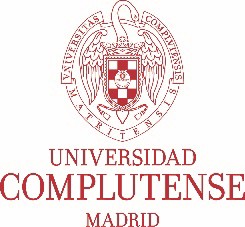 Estudios Avanzados en Comunicación PolíticaMáster OficialSOLICITUD DE ASIGNACIÓN DE DIRECTOR/A DEL TRABAJO FIN DE MÁSTER (TFM)El siguiente documento debe ser entregado al Coordinador del Máster debidamente cumplimentado y firmado.Alumno/a:Apellidos  	  Nombre  	  Correo electrónico  ______________________________________________________Propuesta de título de TFM:  	Profesor/a que se ocupará de la dirección del TFM:Fecha:Firma del alumno/a	Firma del profesor/aFacultad de CC de la Información – Scc. Dptal de Sociología Aplicada Avda. Complutense s/n 28040 Madrid (España)Telf. (0034) 91 394 2245 - mascopo@ucm.es www.ucm.es/comunicacion-politica